Государственное природоохранное учреждение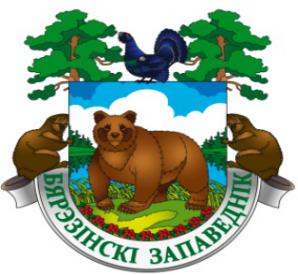 «Березинский биосферный заповедник»Витебская обл., Лепельский р-н, д. Домжерицы, ул. Центральная, д. 3 тел. +375 (2132) 37744, 37742 (факс) e-mail: tourism@berezinsky.by  сайт: www.berezinsky.by __________________________________________________________________________________________________________________________________
Новогодний тур "Заповедная сказка" -  ГК «Сергуч»(3 дня/2ночи)*Для детей до 8 лет питание и новогодний банкет приобретается по желанию**Для детей от 8 до 14 лет новогодний банкет предоставляется по детскому меню***Детям до 5 лет участие в анимационно-развлекательной программе у ёлки (без подарка) бесплатноБронирование и информация по тел.: +375 (2132) 37730, +375 (44) 5545552	e-mail: bbzserguch@mail.ruЖдем вас!День 1 – 31.12.2021День 1 – 31.12.2021 с 14:00 Приезд в Березинский заповедник.Заселение в гостиничный комплекс «Сергуч» (при себе иметь паспорт и праздничное настроение!).до 22.30Знакомство с центральной усадьбой заповедника д. Домжерицы, прокат лыж, санок, зимних велосипедов K-Trak22:30 - 04:00Встречаем новый год в ресторане «Сергуч»: новогодний банкет с фирменными угощениями, развлекательная шоу-программа от профессиональных ведущихДень 2 – 01.01.2022День 2 – 01.01.202210:30 – 12:00 Поздний завтрак в ресторане «Сергуч» 12:00 – 13:00Посещение музея природы; катание в санях13:00 – 14:00Новогодняя анимационно-развлекательная программа у ёлки. Подарок от Дедушки Мороза каждому!14:00 – 14:30Творческий мастер-класс: сувенир своими руками(в Доме экопросвещения)15:00 – 16:00Обед в ресторане «Сергуч»16:00 – 19:00Посещение вольеров «Лесной зоопарк и зоопарк домашних животных», прогулка на лошадях по зимнему лесу*; бар, бильярд, прокат лыж, санок, зимних велосипедов19:00 – 20.30Просмотр новогоднего фильма в Доме экопросвещения (актовый зал)20:30 – 02:00Праздничный ужин с развлекательной программой от профессиональных ведущих в ресторане «Сергуч»День 3 – 02.01.2022День 3 – 02.01.202209:00 – 12:00 Завтрак в ресторане «Сергуч» 12:00 – 18:00Посещение объектов центральной усадьбы: вольеры  «Лесной зоопарк и зоопарк домашних животных», музей меда, музей мифологии; экскурсия по экологической тропе*, прогулка на лошадях по зимнему лесу*; бар, бильярд, прокат лыж, санок, зимних велосипедовдо 18:00Позднее выселение из ГК «Сергуч».До новых встреч!* Внимание! Необходимо предварительное бронирование. Количество мест ограничено.* Внимание! Необходимо предварительное бронирование. Количество мест ограничено.Стоимость тура:Бонусы!Проживание в гостиничном комплексе «Сергуч»- Однокомнатный двухместный номер «Стандарт» -  224 BYN                    - Двухкомнатный двухместный номер «ДеЛюкс» -  288 BYN- Трёхкомнатный четырехместный номер «Семейный» -  480 BYN- Двухкомнатный двухместный номер «Премиум» - 512 BYNПрочие туристические услуги- Питание (2 завтрака, 1 обед, 1 ужин) - 80 BYN/взр и 60 BYN/дет  - Новогодний банкет – 120 BYN/взр и 60 BYN/дет     - Новогодняя развлекательная программа в ресторане «Сергуч» (2 вечера) -  60 BYN/взр - анимационно-развлекательная программа у ёлки (с подарком) - 20 BYN/ взр и 18 BYN/дет  - Мастер-класс – 2 BYN/чел    Цена на одного взрослого: от 394 бел.руб.Комплимент от шеф-повара Новогодняя развлекательная программа в ресторане «Сергуч» (2 вечера) - детям бесплатноПосещение вольеров и музеев - бесплатно Просмотр новогоднего фильмаПозднее выселениеЗа дополнительную плату:За дополнительную плату:прокат лыж, санок, зимних велосипедов K-Trakбильярдкатание в саняхэкскурсионные маршруты, прогулка на лошадях по лесупрокат лыж, санок, зимних велосипедов K-Trakбильярдкатание в саняхэкскурсионные маршруты, прогулка на лошадях по лесу